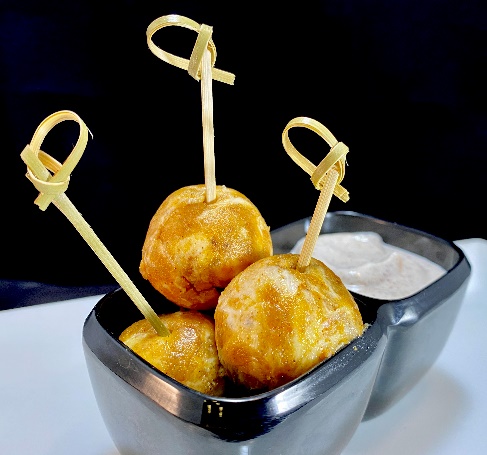 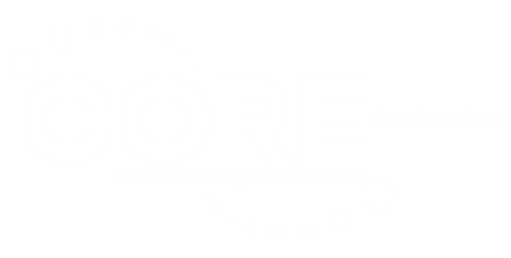 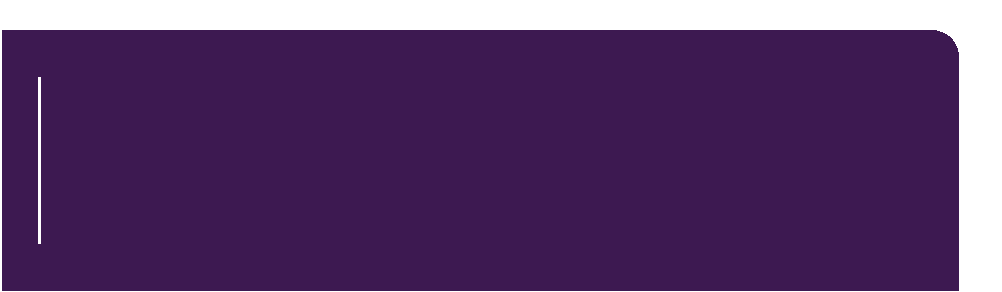 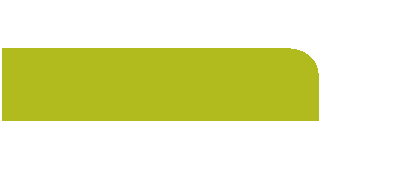  QUANTITY MEASUREINGREDIENTS / DISTRIBUTOR INFO1SLICEFOUR HIGH CARROT CAKE, SWEET STREET PC 11201 CUPVANILLA BEAN YOGURT, DANONE1TEASPOONPUMPKIN SPICE1TEASPOONCINNAMON